НАРЕДБАза провеждане на 3-ти турнир по лека атлетика „Коста Василев”За деца, юноши, девойки, мъже и жени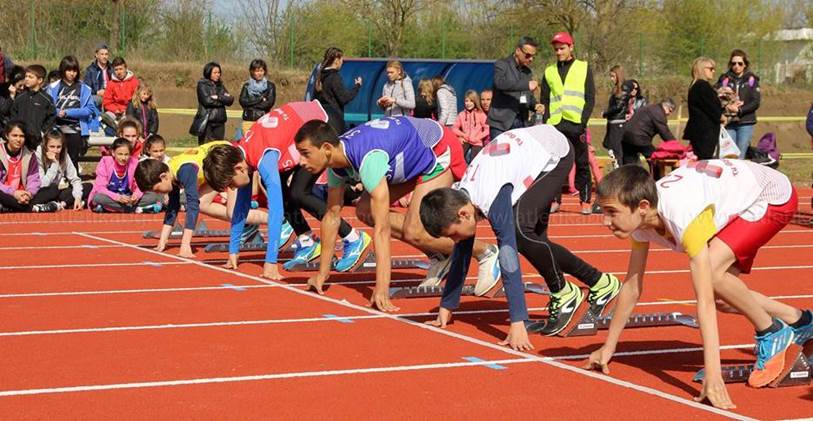 Шабла, 20 април 2019 г. (събота), Стадион „Шабла”1. ЦЕЛ И ЗАДАЧИ- Да се популяризира леката атлетика в гр. Шабла2. РЪКОВОДСТВО И ОРГАНИЗАЦИЯ- Състезанието се организира от СК  „Нефтяник 2014“ със съдействието на  БФЛА и община Шабла- Време и място – 20.04.2019 година (събота) на стадион „Шабла“,  гр. Шабла от 9:303. РЕГЛАМЕНТ ЗА УЧАСТИЕ:1. Право на участие имат всички картотекирани в БФЛА състезатели, като всеки участник може да се състезава само в една възрастова група по наредбата на БФЛА.2. Участие само с предварителна заявка по формата на БФЛА на и-мейл: silvijordanova@abv.bg до 13 април 2019 г.4. Изисква се предсъстезателен медицински преглед.5. В шосейния пробег „Шабла“ (13.8 км) – записването става чрез регистрация на WWW.RUNBULGAR.COM4. ДИСЦИПЛИНИ:Мъже: гюле и копиеДевойки под 18 години (родени 2002 и 2003 година): 100 м, 400 м, гюле (3 кг) и 4х100 мЮноши под 18 години (родени 2002 и 2003 година): 100 м,  гюле (5 кг) и 4х100 мМомичета под 16 години (родени 2004 и 2005 година): 100 м, 200 м и скок дължина (3 опита)Момчета под 16 години (родени 2004 и 2005 година): 100 м, 200 м и скок дължина (3 опита)Момичета до 14 години (родени 2006, 2007 и 2008 година): 60 м и гюле (3 кг)Момчета до 14 години (родени 2006, 2007 и 2008 година): 60 м и гюле (4 кг)Момичета 2008 година и по-малки: – 150 мМомичета родени  2009 година и по-малки: 60 м и скок от място (3 опита)Момчета родени  2009 година и по-малки: 60 м и скок от място (3 опита)5. ПРОГРАМА:6. НАГРАДЕН ФОНД:МЪЖЕ, ЮНОШИ И ДЕВОЙКИ ПОД 20 ГОДИНИ1-во място: 100 лв2-ро място: 50 лв3-то място: 40 лвЮНОШИ И ДЕВОЙКИ ПОД 18 ГОДИНИ1-во място: 60 лв2-ро място: 40 лв3-то място: 20 лв7. НАСТАНЯВАНЕХостел Шабла - 15 лв със закуска - 0897 975454  Добревата къща – 20 лв на легло - 0888229483    Къща за гости Албена  - 15 лв на легло - 0889112273 Къща за гости Юлско утро – 15 лв на легло - 0887050087ЧасДисциплинаПолкръгА1 атлетика за младежи9:3060 мМомичетатрибой9:4560 мМомчетатрибой10:0060 мДеца момичета (родени 2009 и по-малки)Финал10:10Скок дължинаМомичета Сектор Бтрибой10:1560 мДеца  момчета  (родени 2009 и по-малки)Финал10:25Скок дължинаМомчета Сектор Атрибой11:15Скок от мястоДеца момичета (родени 2009 и по-малки)Финал11:30Скок от мястоДеца  момчета  (родени 2009 и по-малки)Финал11:40600 мМомичетатрибой11:55800 мМомчетатрибой12:15Гюле (3 кг)Девойки под 18 годиниФинал12:30Скок дължинаМомичета под 16 годиниФинал12:25 – 12:55Награждаване – A1 атлетика за младежи и Откриване на ТурнираНаграждаване – A1 атлетика за младежи и Откриване на ТурнираНаграждаване – A1 атлетика за младежи и Откриване на Турнира12:50Гюле (5 кг)Юноши под 18 годиниФинал13:00100 мМомичета под 16 годиниФинал13:15100 мМомчета под 16 годиниФинал13:30Скок дължинаМомчета под 16 годиниФинал13:40100 мЮноши под 18 годиниФинал13:50100 мДевойки под 18 годиниФинал14:15200 мМомичета под 16 годиниФинал14:30200 мМомчета под 16 годиниФинал14:50150 мМомичета (редени 2008 г и по-малки)Финал14:40ГюлеМъжеФинал15:15400 мДевойки под 18 годиниФинал15:30400 мЮноши под 18 годиниФинал15:30КопиеМъжеФинал16:00Щафета 4х100 мЮноши под 18 годиниФинал16:15Щафета 4х100 мДевойки под 18 годиниФинал16:30Награждаване